U DH Ë Z I MPër mënyrën e votimit, fletëvotimet e vlefshme dhe të pavlefshme1. Votimi fillon në ora 10:00 dhe mbaron në ora 18:002. Fletëvotim i vlefshëm për kryetar të Degës dhe kryetar të këshillit vendor llogaritet ai fletëvotim në të cilin në mënyrë të sigurtë dhe pa mëdyshje mund të verifikohet se për cilën kandidatit/e për kryetarë Dege dhe kryetarë të këshillit vendor ka votuar votuesit.3. Fletëvotimi është i pavlefshëm nëse nuk është i plotësuar ose ka të rrethuara më shumë kandidatë për kryetarë/e Dege dhe kryetarë/e të këshillit vendor.4. Fletëvotim i vlefshëm për anëtar/e të kryesisë së Degës llogaritet ai fletëvotim në të cilin në mënyrë të sigurtë dhe pa mëdyshje mund të verifikohet se më së paku votuesi ka votuar për  ___________ kandidatë për anëtar të kryesisë së Degës dhe më së shumti  për  __________ kandidatë për anëtar të kryesisë së Degës.5. Fletëvotim i vlefshëm për anëtarë/e të këshillit vendor llogaritet ai fletëvotim në të cilin në mënyrë të sigurtë dhe pa mëdyshje mund të verifikohet se më së paku votuesi ka votuar për  ___________ kandidatë për anëtar të këshillit vendor dhe më së shumti  për  __________ kandidatë për anëtar të këshillit vendor.6. Fletëvotimi është i pavlefshëm nëse nuk është i plotësuar ose ka të rrethuara më shumë kandidatë/e se në pikën 4 të këtij Udhëzimi.7. Votuesi votimin e bën pas paravanit në mënyrën e përcaktuar në pikën 2 dhe 4 të këtij Udhëzimi, 8. Mënyrë e sigurt dhe e qartë e shprehjes së vullnetit të zgjedhësit paraqet fletëvotimi në të cilin votuesi ka rrethuar:Emrin dhe mbiemrin e kandidatitNumrin rendor para emrit dhe mbiemrit të kandidatit9. Fletëvotimi është i pavlefshëm nëse nuk është plotësuar në mënyrë të paraparë me Rregulloren dhe me këtë Udhëzim,10. Ky Udhëzim hyn në fuqi me ditën e miratimit të tij dhe i njëjti do të publikohet në faqen e internetit të Komisionit Zgjedhor Partiak.                                                                                                 Kryetar i Komisionit Zgjedhor Partiak                                                                                             Ejup Rustemi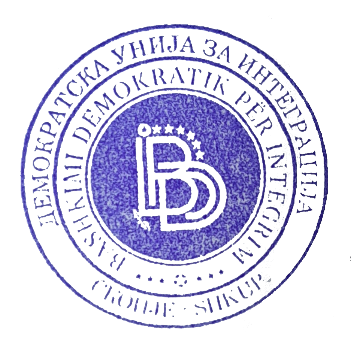 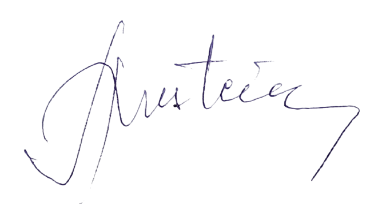 _____________________________________